ALCALDIA MUNICIPAL DE USULUTÁN El personal de mantenimiento, realizaron reparación de luminaria en Colonia Puerta El Sol, con el objetivo de brindar tranquilidad y seguridad a los habitantes del sector.Fecha de ejecución: 18 de junio de 2020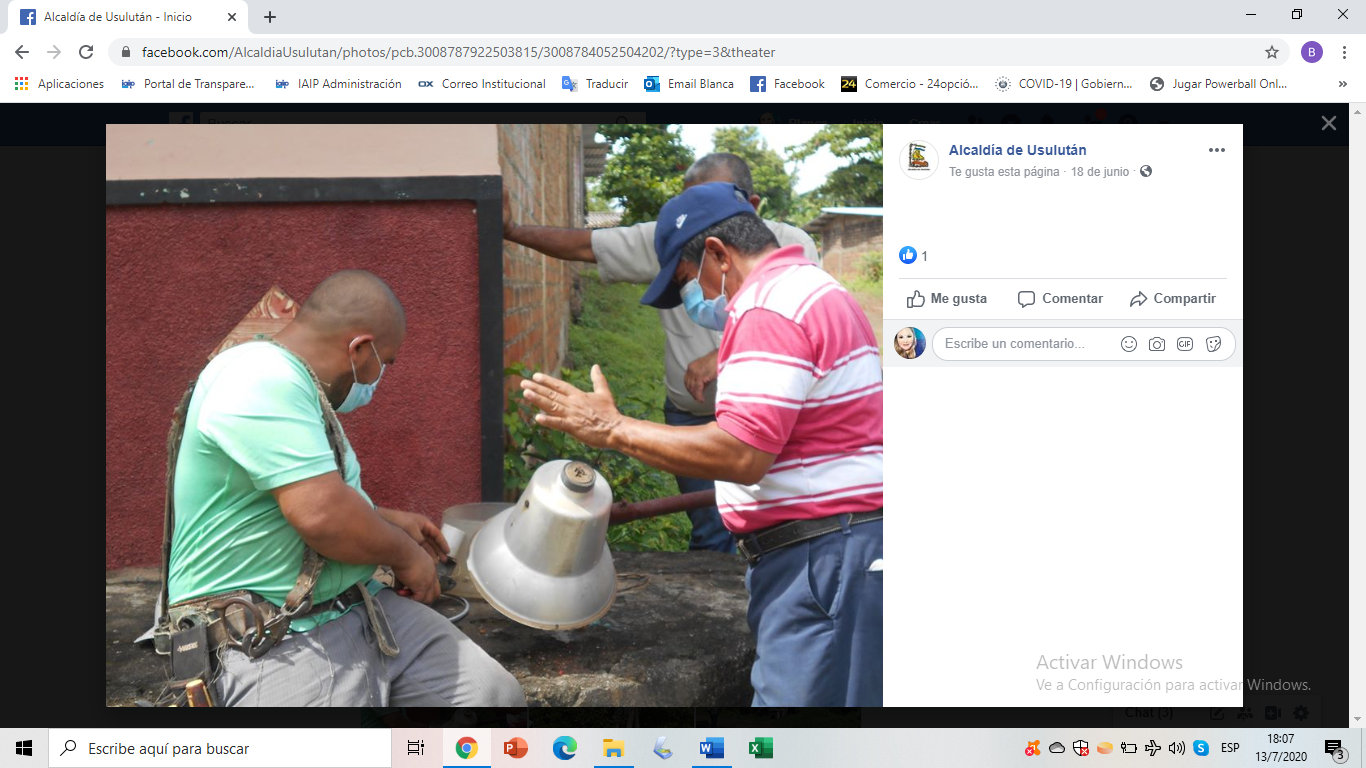 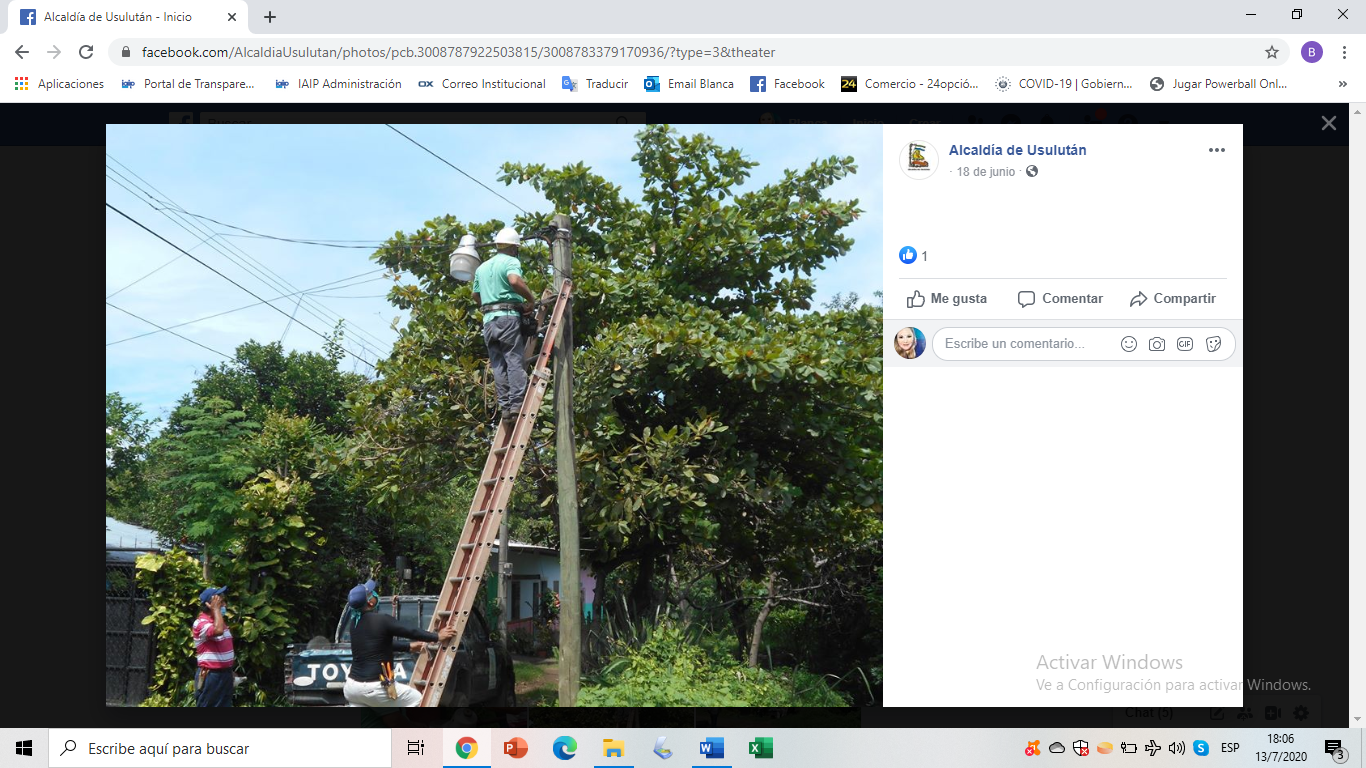 